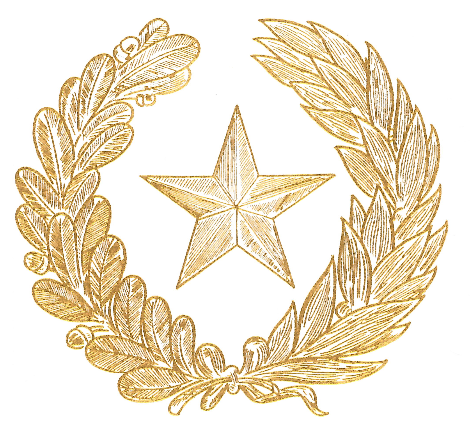 THE STATE OF TEXASGOVERNOR	To all to whom these presents shall come,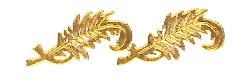 Greetings:  Know ye that this official certificate is presented in recognition of the:100th Anniversary of Vocational RehabilitationJune 2nd, 2020In Texas, we are proud of our vibrant workforce and thriving economy. A critical part of this workforce is Texans with disabilities- people with disabilities are adaptable problem solvers who bring diverse perspectives and skills to their positions, all key talents in today’s workforce. Vocational rehabilitation services play an important role in making sure our workforce is inclusive of people with disabilities.President Woodrow Wilson signed the Smith-Fess Act of 1920 into law on June 2nd, 1920. Referred to as “The National Civilian Vocational Rehabilitation Act,” it created the first federally funded program to assist people with disabilities not acquired as a result of military service. Vocational rehabilitation services are a major component of the Texas Workforce System, which works to support people with disabilities and their employers in every step of the employment process.  We celebrate its continued importance in supporting people with disabilities to achieve their employment goals. Through continued commitment to vocational support, we can ensure a bright future for all residents of the Lone Star State. First Lady Cecilia Abbott joins me in encouraging all Texans to gather and celebrate the anniversary of the historic legislation. Together, we can work to create a state that is inclusive for all Texans. 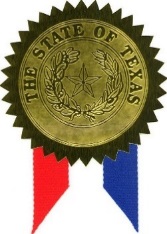 In testimony whereof, I have signed my name and caused the Seal of the State of Texas to be affixed at the City of Austin, this the 27th day of May, 2020.Greg AbbottGovernor of Texas